Chapter 7: Artificial Intelligence Role, Techniques, and Optimization Algorithms in Industrial-Level ApplicationsDr. Amit Arora, Associate Professor, Department of ECE, Galgotias University, Greater Noida, Indiaamit.arora@galgotiasuniversity.edu.inDr. Ruchin Kacker, Associate Professor, Sagar Institute of Science and Technology, Bhopal, Indiaruchinkacker@sistec.ac.inDr. Sanjay Kumar Singh, Professor, Sagar Institute of Science and Technology, Bhopal, India sanjaysingh@sistec.ac.inAbstract: Artificial Intelligence Role, Techniques, and Optimization Algorithms in Industrial-Level Applications" delves into the transformative impact of artificial intelligence (AI) in various industrial domains. This comprehensive exploration unravels the pivotal role that AI plays in optimizing processes, enhancing decision-making, and automating operations across sectors such as manufacturing, logistics, healthcare, and more. The chapter offers an insightful overview of the diverse AI techniques employed in these industrial settings, including machine learning, deep learning, reinforcement learning, and natural language processing. It highlights their practical applications and showcases how these techniques are revolutionizing the industrial landscape. Moreover, the chapter introduces readers to optimization algorithms, such as genetic algorithms, particle swarm optimization, simulated annealing, and ant colony optimization, which play a vital role in finding optimal solutions to complex industrial problems. Real-world case studies are presented, demonstrating the remarkable successes achieved through the synergy of AI techniques and optimization algorithms. This chapter provides a window into the present and future of AI in industry, revealing how these technologies are reshaping productivity, quality, and efficiency while opening up new avenues for innovation.Keywords: Artificial Intelligence, Industrial Applications, Optimization Algorithms, Machine Learning, Case StudiesIntroduction: Transforming Industries with Artificial IntelligenceIn the grand tapestry of technological advancement, few threads have woven a more profound impact than Artificial Intelligence (AI). As the digital age continues to evolve, AI emerges as the guiding star, illuminating a path towards greater automation, efficiency, and innovation across diverse industrial landscapes. In this chapter, we embark on a journey through the dynamic realm where AI takes center stage in shaping the future of industries.The Rise of AI in Industry: The story of AI's ascendancy in industry is a saga of transformation. It's a tale where algorithms, data, and computation converge to reshape the very essence of how businesses operate. AI has transcended its origins as a mere concept and has woven itself into the fabric of manufacturing, logistics, healthcare, and numerous other sectors. What was once the stuff of science fiction has now become an indispensable tool in the arsenal of industries worldwide. Figure 1 presents the four significant drives of industrial AI with AIoT.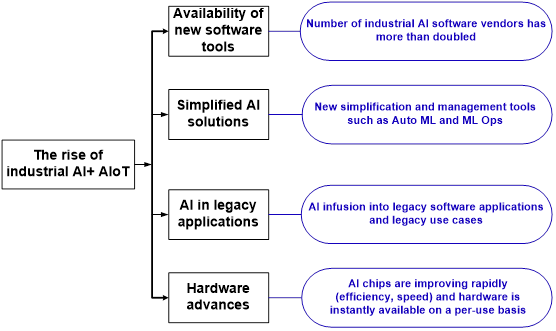 Figure 1. Four Drives of industrial AI and AIoTUnveiling the Industrial Revolution: In this chapter to follow, we delve deep into the heart of AI's role in industrial-level applications, illuminating the myriad ways it has sparked a modern-day industrial revolution. Through the lens of AI, we will explore not just the 'what,' but also the 'how' and 'why' of transformation. We'll decipher the mechanics of AI techniques and delve into the intricacies of optimization algorithms, uncovering the driving forces behind their application in industry.The Spectrum of Industrial Domains: Our journey will take us through the vast and diverse landscape of industrial domains. We will witness AI's hand in orchestrating the symphony of manufacturing processes, where predictive maintenance keeps machines humming, and quality control ensures every product meets exacting standards. We'll navigate the intricacies of logistics and supply chains, where AI-driven route optimization charts efficient paths and smart inventory management streamlines operations. A Vision for the Future: Beyond the present-day applications, we'll glimpse into the future, where AI-driven healthcare ushers in earlier disease detection and novel drug discovery. We'll explore how AI is poised to revolutionize sectors yet uncharted, from agriculture to energy, from finance to retail. This chapter is your passport to understanding not just the 'what' of AI in industry, but also the profound implications for the future.As we embark on this exploration, consider this chapter as a bridge—a bridge between the theoretical foundations of AI and the practical realities of industrial application. It is a testament to how AI, as both a science and an art, is breathing new life into age-old industries, redefining the boundaries of what is possible, and igniting a spark of innovation that promises to illuminate the future.So, fasten your seatbelts and prepare to traverse the fascinating terrain where AI meets industry. By the time we conclude this chapter, you will have gained a profound understanding of the transformative force that is AI, and how it shapes the industrial landscapes of tomorrow.The Role of Artificial Intelligence in IndustryThe adoption of Artificial Intelligence (AI) has sparked a transformative wave across industries, reshaping their very core. While manufacturing undoubtedly stands as a testament to AI's prowess, its influence transcends this sector, touching various domains with a promise of unprecedented efficiency, accuracy, and innovation. In this section, we will embark on a journey through some key industrial sectors where AI has left an indelible mark:Manufacturing - Where Precision Meets Production Excellence:Beyond predictive maintenance and quality control, AI has embedded itself deeply within the manufacturing sector, orchestrating processes with unparalleled precision:Optimized Resource Allocation: AI algorithms analyze production schedules and resource availability to optimize workflow, ensuring that machinery operates at peak efficiency, reducing production costs, and minimizing waste.Demand Forecasting: By analyzing historical data, market trends, and external factors, AI models predict future demand patterns, enabling manufacturers to adjust production schedules and inventory levels in real-time, ensuring products reach customers when needed.Logistics and Supply Chain - Navigating the Complex Web: In the intricate web of logistics and supply chain management, AI acts as a master orchestrator, streamlining operations:Route Optimization: AI-driven route optimization minimizes fuel consumption, reduces transportation costs, and ensures timely deliveries. These algorithms adapt to real-time traffic data and changing conditions, dynamically adjusting routes for maximum efficiency.Inventory Management: AI's predictive capabilities extend to inventory management, optimizing stock levels, reducing holding costs, and ensuring that goods are readily available when required. By analyzing historical demand data and supplier lead times, AI maintains an ideal balance between supply and demand.Healthcare - From Diagnosis to Drug Discovery: AI's influence in healthcare extends far beyond administrative tasks, making significant strides in improving patient care and medical research:Disease Diagnosis: Machine learning models analyze vast datasets of medical records, images, and diagnostic reports to aid in early disease detection. Whether it's spotting cancerous lesions in medical images or identifying anomalies in patient data, AI-powered diagnostics save lives through early intervention.Drug Discovery: The painstaking process of drug discovery, once reliant on trial and error, has been revolutionized by AI. Algorithms simulate molecular interactions, predict potential drug candidates, and drastically reduce the time and resources needed to develop new pharmaceuticals.Finance - Smart Decisions in Real-Time: The financial sector benefits from AI's analytical prowess and real-time decision-making capabilities:Algorithmic Trading: AI-powered trading algorithms analyze vast amounts of market data in real-time, executing buy and sell orders with split-second precision. These algorithms respond to market trends and anomalies, ensuring optimal investment strategies.Fraud Detection: AI models monitor transactions and identify potentially fraudulent activities by detecting anomalies and patterns indicative of fraud. These systems mitigate financial losses and protect both financial institutions and consumers.	This glimpse into the multifaceted applications of AI in industry merely scratches the surface. As we traverse deeper into this chapter, we will uncover more facets of AI's impact, examining how it continues to redefine industrial landscapes, revolutionizing processes, and propelling industries towards new horizons of excellence and innovation. Each sector holds its unique story of transformation, showcasing the transformative power of AI in the real world.In the subsequent sections, we will delve into the techniques, optimization algorithms, and real-world case studies that underpin these AI-driven transformations, providing you with a comprehensive understanding of how industries are leveraging the AI revolution to gain a competitive edge and drive progress.AI Techniques in Industrial-Level ApplicationsIn the ever-evolving landscape of industrial-level applications, Artificial Intelligence (AI) techniques serve as the pillars upon which efficiency, precision, and innovation stand. While we have explored AI's transformative role and impact in diverse industries, let's now unravel the techniques that breathe life into these industrial revolutions:Machine Learning: Machine Learning, the workhorse of AI, lends its predictive prowess to industries in various ways:Supervised Learning: This technique finds a pivotal place in the arsenal of industries, particularly in tasks such as predictive maintenance and quality control. By training on historical data, supervised learning models forecast equipment failures, ensuring timely maintenance, and facilitate quality assessment in manufacturing processes.Unsupervised Learning: Clustering and dimensionality reduction techniques, nestled within unsupervised learning, act as explorers in the data wilderness. They unearth hidden patterns and anomalies, guiding decision-makers towards data-driven insights crucial for efficient industrial operations.Deep Learning: Deep Learning, the vanguard of AI's neural frontier, boasts neural networks capable of emulating human cognitionNeural Networks: The arsenal of deep learning is vast, encompassing Convolutional Neural Networks (CNNs) and Recurrent Neural Networks (RNNs). These models prove their mettle in tasks spanning image analysis, natural language processing (NLP), and time series prediction. In manufacturing, CNNs scrutinize production lines for defects, while RNNs forecast demand with precision.Reinforcement LearningOptimizing Processes: In a world where efficiency is paramount, reinforcement learning algorithms don the mantle of industrial process optimization. Whether it's fine-tuning robot control for precise movements on the factory floor or orchestrating intricate logistics in the supply chain, reinforcement learning ensures that processes run at peak efficiency.Natural Language Processing (NLP): Language, the bedrock of human communication, serves as a treasure trove of insights in industrial applicationsDocument Analysis: NLP techniques, with their linguistic acumen, empower industries to extract invaluable insights from textual data. These techniques sift through vast corpora of documents, deciphering patterns, trends, and critical information that guide decision-making in realms as diverse as legal compliance and customer feedback analysis.As we journey through the myriad AI techniques, we will witness how they synergize with industrial-level applications, becoming the architects of efficiency, innovation, and informed decision-making. Each technique contributes its unique expertise, refining industrial processes, and paving the way for industries to thrive in an AI-powered future.In the subsequent sections, we will further demystify these techniques, exploring their real-world applications and the optimization algorithms that make them shine. By the time we conclude this chapter, you will have a comprehensive understanding of how AI techniques fuel industrial-level applications, steering industries towards uncharted heights of success and achievement.Optimization Algorithms in AI: Navigating the Path to ExcellenceIn the intricate web of industrial-level AI applications, optimization algorithms stand as the architects of efficiency, helping industries fine-tune processes, allocate resources judiciously, and navigate complex problems with precision. These algorithms are the compasses guiding decision-makers to discover the optimal solutions within the vast landscapes of possibilities. In this section, we embark on a journey through the diverse and transformative world of optimization algorithms in the realm of artificial intelligence:Genetic Algorithms: Unleashing the Power of Evolutionary Optimization: Inspired by the elegant mechanisms of natural selection and genetics, Genetic Algorithms (GAs) have found their niche in the arsenal of optimization techniques. These algorithms operate on the premise of evolution, where a population of potential solutions undergoes a process of selection, crossover, and mutation to converge towards the optimal solution.Applications of Genetic Algorithms: Parameter Optimization: In the realm of industrial AI, where the fine-tuning of parameters can significantly impact performance, GAs are deployed to optimize the parameters of complex models, ensuring they operate at peak efficiency.Feature Selection: GAs shine in feature selection tasks, where they identify the most relevant features from vast datasets, enhancing the accuracy and efficiency of AI models.Scheduling Problems: In manufacturing and logistics, where efficient scheduling is imperative, GAs are instrumental in optimizing production schedules, resource allocation, and transportation routes.Particle Swarm Optimization (PSO): Navigating Multidimensional Search Spaces: Drawing inspiration from the collective intelligence of swarms in nature, Particle Swarm Optimization (PSO) introduces a dynamic and cooperative approach to optimization. In PSO, a population of particles traverses multidimensional search spaces, dynamically adjusting their positions based on personal bests and the global best solution found.Applications of Particle Swarm Optimization (PSO):Multidimensional Optimization: In industrial-level AI applications, PSO is employed to optimize complex, multidimensional problems, such as parameter tuning for machine learning models and hyperparameter optimization.Resource Allocation: Industries leverage PSO to allocate resources optimally, ensuring that machinery, labor, and assets are used efficiently.Simulated Annealing: A Stochastic Approach to Optimization: Simulated Annealing, inspired by the annealing process in metallurgy, is a stochastic optimization algorithm that traverses the solution space by probabilistically accepting less optimal solutions in the quest to reach a global optimum. It starts with an initial solution and explores neighboring solutions with decreasing probabilities over time.Applications of Simulated Annealing:Resource Allocation: Industries employ Simulated Annealing to allocate resources effectively, whether in manufacturing, energy distribution, or workforce management.Scheduling Problems: The algorithm is adept at solving scheduling problems, optimizing production schedules, and minimizing downtimeAnt Colony Optimization (ACO): Foraging for Optimal Solutions: Modeled after the foraging behavior of ants, Ant Colony Optimization (ACO) is a swarm intelligence technique that seeks to find the shortest path or optimal solution by simulating the pheromone-laying and following behavior of ants.Applications of Ant Colony Optimization (ACO):Routing and Scheduling: In industries with complex routing and scheduling requirements, such as transportation and logistics, ACO algorithms efficiently optimize routes, schedules, and vehicle dispatch.Resource Allocation: ACO plays a role in resource allocation, ensuring the efficient use of assets and labor.As we traverse the landscape of optimization algorithms, we find a rich tapestry of techniques, each with its unique strengths and applications. These algorithms, whether inspired by nature or derived from mathematical principles, converge on a common goal—finding the optimal solutions to complex industrial-level problems.In the following sections of this chapter, we will dive deeper into real-world case studies, showcasing how these optimization algorithms are harnessed to tackle intricate challenges in manufacturing, logistics, healthcare, and more. By understanding the mechanics and applications of these algorithms, you will be equipped to harness their power and chart a course towards excellence in your own industrial AI endeavors.Case Studies: Illuminating the Transformative Power of AI and Optimization: To illustrate the real-world impact of AI in industrial settings, this chapter will include case studies from various industries. These case studies will highlight how AI techniques and optimization algorithms have improved efficiency, reduced costs, and enhanced decision-making.Predictive Maintenance in Manufacturing: Averting Downtime with AIImagine a manufacturing facility where every machine is an integral cog in the production wheel. A single breakdown can lead to significant downtime, lost revenue, and increased maintenance costs. Enter AI and predictive maintenance—a game-changer in the manufacturing landscape.In this case study, we explore how a leading automobile manufacturer harnessed predictive maintenance powered by machine learning. By equipping their machinery with sensors that continuously monitor performance, they gathered data on various parameters, from temperature to vibration. Machine learning algorithms analyzed this data to predict potential equipment failures well before they occurred.The results were astounding. Unscheduled downtime plummeted, and maintenance became proactive rather than reactive. The manufacturer saved millions in maintenance costs, boosted overall production efficiency, and ensured the smooth flow of operations.Logistics Optimization: Revolutionizing Supply ChainsThe logistics and supply chain industry is a complex web of interconnected processes, where every in efficiency translates into increased costs and delays. Optimization algorithms have emerged as a beacon of hope in this labyrinth.Consider the case of a global e-commerce giant facing the Herculean task of managing its intricate supply chain. With thousands of products and countless destinations, the challenge was daunting. They turned to optimization algorithms, specifically Particle Swarm Optimization (PSO).PSO algorithms optimized the allocation of resources, from warehousing to transportation. They dynamically adjusted routes based on real-time data, factoring in traffic conditions and delivery urgency. The outcome? A logistics network that responded with agility and precision, ensuring on-time deliveries, reducing fuel consumption, and improving customer satisfaction.Healthcare Revolution: Early Disease Detection with Machine LearningIn healthcare, early disease detection can be a matter of life and death. AI-driven solutions, fueled by machine learning, are ushering in a new era of diagnostics.In this case study, we explore how a renowned medical center integrated machine learning algorithms into their diagnostic processes. By analyzing medical imaging data, these algorithms detected subtle anomalies that human eyes might miss. For instance, in radiology, they spotted minuscule lesions indicative of early-stage cancers, leading to faster diagnoses and treatments.The impact was profound. Patients received timely care, and the center's diagnostic accuracy soared. The synergy between humans and AI not only saved lives but also improved the efficiency of healthcare delivery.Financial Risk Mitigation: Fraud Detection with Reinforcement LearningThe financial sector is rife with opportunities for optimization, particularly in the realm of risk mitigation. Here, we explore a case study where a major financial institution employed Reinforcement Learning (RL) for fraud detection.By continuously analyzing transaction data and customer behavior, RL algorithms detected patterns indicative of fraudulent activity. They not only identified known fraud patterns but also adapted to emerging threats in real-time. The result was a significant reduction in financial losses due to fraud, safeguarding both the institution's assets and customer trust.These case studies exemplify the transformative potential of artificial intelligence and optimization algorithms in industrial-level applications. From manufacturing to logistics, healthcare to finance, these technologies are rewriting the rules, enabling industries to thrive in an ever-evolving landscape. By embracing these solutions, businesses can enhance their operations, achieve greater efficiency, and unlock unprecedented opportunities for growth and innovation.Conclusion: Pioneering the Future of Industry with AI and OptimizationIn the vast tapestry of industry, where efficiency, precision, and innovation form the threads that weave success, Artificial Intelligence (AI) and Optimization Algorithms have emerged as the master weavers. This chapter has been a voyage through the transformative power of these technologies, a glimpse into a future where industries are propelled to greater heights through AI-driven excellence.A Symphony of Possibilities:From predictive maintenance in manufacturing to logistics optimization, early disease detection in healthcare to fraud mitigation in finance, the case studies we've explored are a testament to the boundless possibilities that AI and optimization algorithms offer. They are the instruments playing in perfect harmony, orchestrating efficiency, enhancing decision-making, and catalyzing innovation.A Blueprint for Success:As we conclude this chapter, remember that AI and optimization are not just buzzwords; they are blueprints for success. They have the power to transform industries, reshape processes, and ignite a spark of innovation that propels businesses towards new horizons. By harnessing these technologies, industries can streamline operations, reduce costs, and unlock unprecedented opportunities for growth.Continuing the Journey:Our journey through the realms of industrial-level applications of AI and optimization algorithms has only just begun. In the chapters that follow, we will delve deeper into the mechanics, techniques, and best practices that underpin the successful implementation of these technologies. Whether you're a seasoned practitioner or a newcomer to the world of AI, this chapter has laid the foundation for a future where industries thrive on the cutting edge of innovation.A Call to Action:As we move forward, remember that the future of industry is not shaped by passive observers but by proactive pioneers who seize the opportunities that AI and optimization algorithms present. Armed with knowledge, insight, and a commitment to excellence, you are poised to be one of those pioneers, forging a path toward a future where industry and technology walk hand in hand.In closing, let us remember that this chapter is not an end but a beginning—a beginning of a journey where AI and optimization algorithms propel industries to greater heights of efficiency and innovation. With the knowledge gained here, you are now equipped to embark on your own adventure, charting a course towards a future where the boundaries of what is possible are defined only by your imagination and determination.References:Russell, Stuart, and Peter Norvig, "AI a modern approach", Learning, 2005.Nilsson, Nils J., "Principles of artificial intelligence", Springer Science & Business Media, 1982.Jones, M. Tim, "Artificial intelligence: a systems approach", Laxmi Publications, Ltd., 2008.Hoos, Holger H., and Thomas Stützle, "Stochastic local search: Foundations and applications", Elsevier, 2004.Bickel, P., P. Diggle, S. Fienberg, U. Gather, I. Olkin, and S. Zeger, "Springer series in statistics", 2009.Bundy, Alan, and Lincoln Wallen, "Breadth-first search", Catalogue of artificial intelligence tools, 1984.Sofiat O. Abioye and Lukumon O. Oyedele and Lukman Akanbi and Anuoluwapo Ajayi and Juan Manuel, "Artificial intelligence in the construction industry: A review of present status, opportunities and future challenges", Journal of Building Engineering, vol. 44, 2021.Mohsen Soori and Behrooz Arezoo and Roza Dastres, "Artificial intelligence, machine learning and deep learning in advanced robotics, a review", Cognitive Robotics, vol. 3, 2023.